РЕШЕНИЕСобрания депутатов  муниципального образования" Шиньшинское сельское поселение "№96                                                                                          17 марта 2017 годаО размере платы за пользование жилым помещением (платы за наем) для нанимателей жилых помещений по договорам социального найма и договорам найма жилых помещений государственного или муниципального жилищного фонда на территории    МО                             " Шиньшинское сельское поселение "     В соответствии со статьей 156 Жилищного кодекса Российской Федерации, Уставом муниципального образования «Шиньшинское сельское поселение», решением Собрания депутатов МО" Шиньшинское сельское поселение " от 17 марта 2017 года № 95 «Об утверждении Положения о расчете размера платы за наем жилых помещений для нанимателей жилых помещений по договорам социального найма и договорам найма жилых помещений государственного или муниципального жилищного фонда на территории МО «Шиньшинское сельское поселение»  РЕШИЛО:1. Установить базовый размер платы за пользование жилым помещением (платы за наем) для нанимателей жилых помещений по договорам социального найма и договорам найма жилых помещений государственного или муниципального жилищного фонда на территории МО" Шиньшинское сельское поселение "  в размере 39 рублей 14 копеек в месяц 
за 1 кв. м. занимаемой общей площади жилого помещения.2. Установить коэффициент соответствия платы за пользование жилым помещением (платы за наем) для нанимателей жилых помещений по договорам социального найма и договорам найма жилых помещений государственного или муниципального жилищного фонда 
на территории МО" Шиньшинское сельское поселение " в размере 0,1172.3. Установить значения коэффициентов, характеризующих качество и благоустройство жилого помещения, месторасположение дома (Приложение № 1).4. Установить размер платы за пользование жилым помещением (платы за наем) (Приложение № 2).5. Обнародовать настоящее решение  в специально отведенных местах  и разместить его на официальном сайте Собрания депутатов МО "Шиньшинское сельское поселение" в информационно-телекоммуникационной сети «Интернет».6. Настоящее решение вступает в силу после его официального обнародования.7. Контроль за исполнением настоящего решения возложить на постоянную комиссию по экономическому развитию . Глава МО"Шиньшинское сельское поселение" ,председатель Собрания депутатов                                                    Р.Николаева                                           ПРИЛОЖЕНИЕ № 1к решением Собрания депутатов МО"Шиньшинское сельское поселение"от "17 марта"   2017 года № 96Значения коэффициентов, характеризующих 
качество и благоустройство жилого помещения, месторасположение дома, для определения размера платы за пользование жилым помещением (платы за наем) для нанимателей жилых помещений по договорам социального найма и договорам найма жилых помещений государственного или муниципального жилищного фонда на территории МО " Шиньшинское сельское поселение" ПРИЛОЖЕНИЕ № 2к решением Собрания депутатов МО" Шиньшинское сельское поселение""                                                                                от "17 " марта 2017 года № 96Размер ежемесячной платы за пользование жилым помещением(платы за наем) для нанимателей жилых помещений по договорам социального найма и договорам найма жилых помещений государственного и муниципального жилищного фонда на территории МО" Шиньшинское сельское поселение"(руб. на 1 кв. м. занимаемой общей площади (в отдельных комнатах в общежитиях исходя из площади этих комнат) жилого помещения)Шенше ял кундем»муниципальный образованийын депутатше- влакын  Погынжо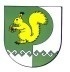 Собрание депутатовмуниципального образования«Шиньшинское сельское поселение»425 154 Морко район.Шенше ял, Петров  урем, 1вТелефон-влак: 9-61-97425 154, Моркинский район,село Шиньша, ул.Петрова, 1вТелефоны: 9-61-97Коэффициенты Потребительские качества жилого помещения Значение коэффициента К1Капитальность (материал стен дома) К1кирпичный, монолитный 1,3 К1блочный, крупнопанельный 1,0 К1смешанный или деревянный 0,8 К2Благоустройство жилого помещения К2благоустроенные(централизованное водоснабжение, водоотведение, централизованное и индивидуальное газовое отопление, электроснабжение, газоснабжение) 1,3 К2частично-благоустроенные 1,0 К2неблагоустроенные (печное отопление и (или) отсутствие централизованного водоснабжения, водоотведения) 0,8 К3Месторасположение дома К3К3Все населенные пункты0,8 материал стен жилые помещения, имеющие все виды благоустройства жилые помещения, имеющие все виды благоустройства жилые помещения, имеющие не все виды благоустройства жилые помещения, имеющие не все виды благоустройства жилые помещения, имеющие не все виды благоустройства жилые помещения неблагоустроен- ные жилые помещения неблагоустроен- ные материал стен Все населенные пункты Все населенные пункты Все населенные пунктыВсе населенные пунктыВсе населенные пунктыВсе населенные пункты Все населенные пункты смешанный или деревянный 5,684,43 4,43 5,093,98 3,98 4,7 3,67 